RUSSIAN VISA REQUIREMENTSIn order to enter Russia, you will need to apply for a visa. It’s a 2 step process:_________________________________________________________________________________________
If your stay in Russia starts 2 days prior and ends 2 days after the conference (18-23 June 2019)You will need a business visa. Send your passport scan and fill in the form on page 2 of this document to: g.massaglia@bankinghistory.org . Bank of Russia will send you an official invitation letter. In the meantime, contact the Russian consulate or Russian Visa application center of your country of residence to receive the latest update on the required documents for your nationality. As soon you receive the letter from Bank of Russia and you have all required documents, go to the Russian Consulate/Visa Application Center.If you plan to stay longer in Russia You will need a tourist visa. Contact the Russian Consulate/Visa Application Center of your country of residence to receive a list of Russian tour operators officially authorized to issue Russian visa invitations the latest update on the required documents for your nationality. As soon as you receive the visa invitation letter from the Russian tour operator you have chosen and you have all required documents, go to the Russian Consulate/Visa Application Center._________________________________________________________________________________________Generally, documents to be submitted both for the business and the tourist visa include:-original passport with at least 2 blank visa-designated pages (passport must be valid for at least 6 months after intended departure date from Russia). 
-two copies of Russian visa application form (usually available online on the website of Russian consulates) completed and signed. 
-one passport-size photo signed on the back. 
-health insurance policy confirming coverage for: the whole world including Russia; the entire duration of your stay in Russia; medical expenses and repatriation with a minimum of 30.000 € in case of serious accident or death; the entire duration of your stay in Russia. 
-official invitation from Bank of Russia (for the business visa) OR  from Russian tour operator (for the tourist visa). Please note that the dates you will indicate in the application form will be the ones included in your visa. If you decide to stay longer after applying, you will have to start the visa application process again. -applicants living in a country different from the one which issued the passport need extra documents. Please be aware that obtaining them might be quite complicated.We strongly recommend you contact the Russian consulate of your country of residence at least two months before your intended date of entry in Russia. You can find useful information at: https://www.vfsglobal.com/en/individuals/index.htmlREQUEST FOR VISA SUPPORTI agree with the automatic processing, transmission and storage of the information specified in this REQUEST FOR VISA SUPPORT  in order to assist in obtaining Russian visa.Date          _______________                                   Signature  __________________________                                           !!! Please return the completed form and a copy of your passport to the Bank of Russia!!!Mr / Mrs / MsSurname (as indicated in your passport)Given names (as indicated in your passport)Nationality (please indicate all nationalities)Date of birth (dd/mm/yyyy)Place of birth (country and city)SexPlace of residence (country and city)Place of visa collection(country and city where the Embassy or the Consulate General of the Russian Federation is located)InstitutionInstitution addressAddress for delivery of Visa support letter (if different from above address)Phone/ Fax/ E-mailPositionPassport details:Passport No.Date of issueDate of expiry (should be valid for at least 6 months after visa expiration date)Visa (intended issue date/ intended expiry date)Intended place of stay in the Russian Federation(accommodation address)Intended cities of visit in the Russian Federation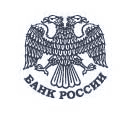 